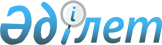 О признании утратившими силу некоторых решений Правительства Республики КазахстанПостановление Правительства Республики Казахстан от 22 сентября 2023 года № 828
      Примечание ИЗПИ!Вводится в действие с 01.01.2024.
      Правительство Республики Казахстан ПОСТАНОВЛЯЕТ:
      1. Признать утратившими силу некоторые решения Правительства Республики Казахстан согласно приложению к настоящему постановлению.
      2. Настоящее постановление вводится в действие с 1 января 2024 года. Перечень утративших силу некоторых решений Правительства Республики Казахстан
      1. Постановление Правительства Республики Казахстан от 12 октября 2021 года № 724 "Об утверждении национального проекта "Ұлттық рухани жаңғыру".
      2. Постановление Правительства Республики Казахстан от 12 октября 2021 года № 725 "Об утверждении национального проекта "Качественное и доступное здравоохранение для каждого гражданина "Здоровая нация".
      3. Постановление Правительства Республики Казахстан от 12 октября 2021 года № 726 "Об утверждении национального проекта "Качественное образование "Образованная нация".
      4. Постановление Правительства Республики Казахстан от 12 октября 2021 года № 727 "Об утверждении национального проекта "Технологический рывок за счет цифровизации, науки и инноваций".
      5. Постановление Правительства Республики Казахстан от 12 октября 2021 года № 728 "Об утверждении национального проекта по развитию предпринимательства на 2021 – 2025 годы".
      6. Постановление Правительства Республики Казахстан от 12 октября 2021 года № 729 "Об утверждении национального проекта "Сильные регионы – драйвер развития страны".
      7. Постановление Правительства Республики Казахстан от 12 октября 2021 года № 730 "Об утверждении национального проекта "Устойчивый экономический рост, направленный на повышение благосостояния казахстанцев".
      8. Постановление Правительства Республики Казахстан от 12 октября 2021 года № 731 "Об утверждении национального проекта "Зеленый Казахстан".
      9. Постановление Правительства Республики Казахстан от 12 октября 2021 года № 732 "Об утверждении национального проекта по развитию агропромышленного комплекса Республики Казахстан на 2021 – 2025 годы".
      10. Пункт 8 изменений, которые вносятся в некоторые решения Правительства Республики Казахстан, утвержденных постановлением Правительства Республики Казахстан от 30 ноября 2021 года № 853 "О переименовании акционерного общества "КазТрансГаз".
      11. Пункт 8 изменений, которые вносятся в некоторые решения Правительства Республики Казахстан, утвержденных постановлением Правительства Республики Казахстан от 31 декабря 2021 года № 982 "О переименовании акционерного общества "Национальная компания "КазТрансГаз".
      _______________________________________
					© 2012. РГП на ПХВ «Институт законодательства и правовой информации Республики Казахстан» Министерства юстиции Республики Казахстан
				
      Премьер-Министр Республики Казахстан 

А. Смаилов
Приложение 
к постановлению Правительства 
Республики Казахстан
от 22 сентября 2023 года № 828 